evangelische  nathanael-kirchengemeinde  köln-BilderstöckchenAbs.: Nathanaelkirchengemeinde, Escher Str. 160, 50739 Köln                                                                                       Köln, Elternerklärung:Mein Sohn/ meine Tochter ______________________________________________________darfam: _______________________________________________________________________________
an der Übernachtung im Gemeindezentrum, gemeinsam mit anderen Jugendlichen, teilnehmen.Mir ist bekannt, dass Frau Widdig im benachbarten Pfarrhaus übernachtet und erreichbar ist. Mir ist bekannt, dass die Jugendlichen im Gemeindezentrum ohne erwachsene Begleitung sind.  Mein Kind ist von mir informiert, dass es das Gemeindezentrum in der Zeit von 22.00-7.00 Uhr nicht verlassen darf. Außerhalb dieses Zeitraumes darf mein Kind das Gemeindezentrum (zutreffendes bitte ankreuzen)□     alleine□     zu zweit□     zu dritt □     verlassenIch habe mein Kind informiert, dass während der Veranstaltung Alkohol und Energydrinks nicht erlaubt sind.  Ich bin unter folgender Telefonnummer erreichbar__________________________
---------------------------  --------------------------------------------------------------------------------------Anmeldung Hiermit melde ich meinen Sohn/ Tochter __________________________________________an.
____________________________________                                            ______________________Unterschrift eines Erziehungsberechtigten                                                 Köln, 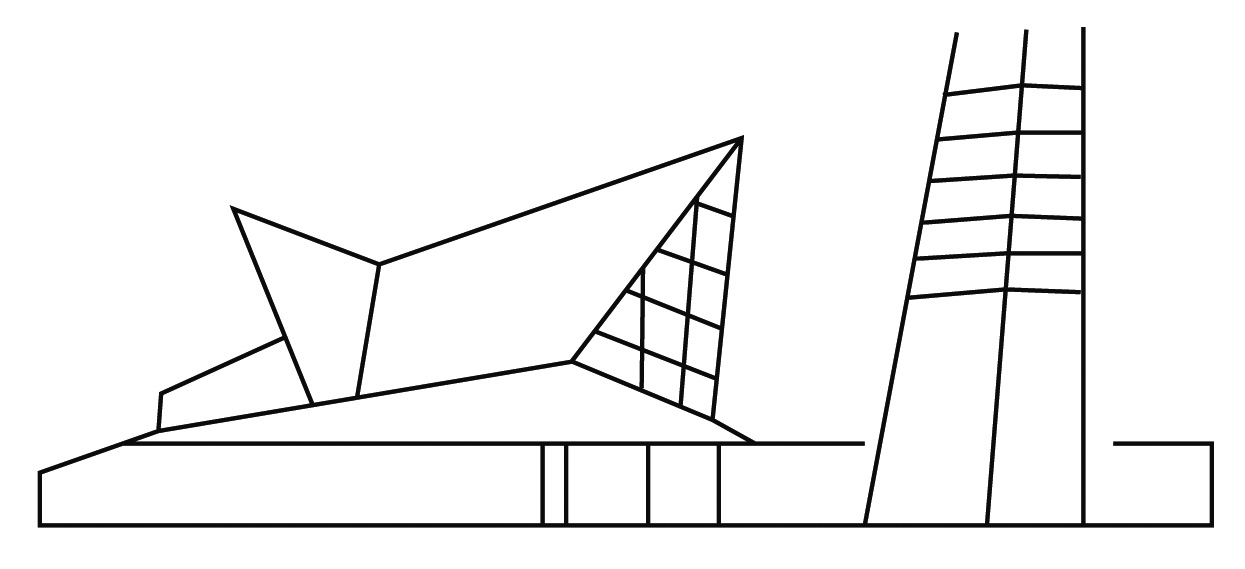 Gemeindezentrum und Büro                          Pfarrerin Reinhild Widdig Escher Str. 160                                               Ludwigsburger Str. 1450739 Köln                                                     50739 Köln Tel.: 0221 / 917 479-0                                    Tel.: 0221 / 917 479-15